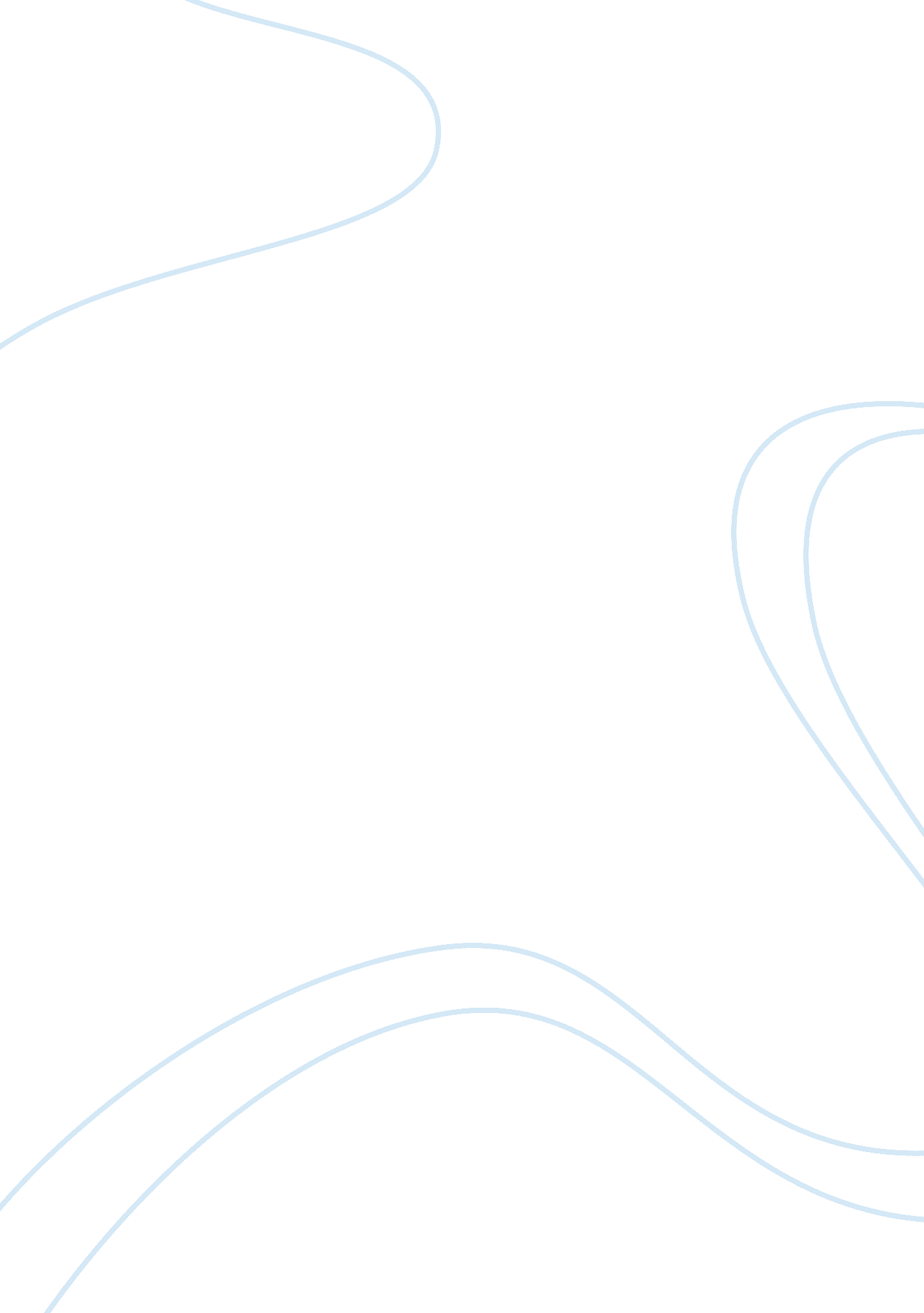 Mini problems of moving to new placeLife, Home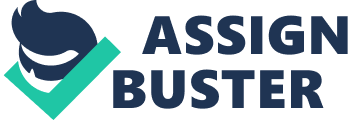 People are moving now and then to different places to settle. While most love it, some hate the idea of moving. Moving is a wonderful thing to wanders. New place, new lifestyle, and new scenery everything fascinates them. However, we cannot ignore the fact that moving does have some mini problems link to it. Some could handle it quite well, some love it while some feel stressed about it. Hence, for new movers, it becomes important to know beforehand what problems one has to face when they thought about moving. This would mentally prepare them to take the move. Too much expenditure Moving to a new place makes you tight with your budget. A new place means new investment. You will start a new life in this new place. If they are moving for jobs, there is thinking among shifter that they are going to manage the finance because of the salary they would be getting. However not to ignore that at the start you are going to experience some financial problems. The moving and settling do incur some huge expenses that could help to destabilize you financially. Some of the expenses are: There are many movers around like umzug zürich, that have affordable prices rates but still, the prices are decided on the distance between the two locations. Moreover, there are several other charges that add up to that like, packing supplies, insurance for moving, travel expenses. In total, you have to pay a lot of cash. Even after moving many of your possessions, you still require to buy a lot more essential things to make your home look home. So make sure you are ready to accept that and move. Emotional Not everyone likes to get out of his or her comfort zone. There are so many reasons, which make someone resist from shifting. Leaving your family and friends becomes very the hardest part. You realize that the support you have been getting since long would be a void. Phones do support us to stay connected but physical interaction makes you more connected. Introverts find it hard to settle in a new place. They hardly could make a friend and after many trials, they somehow been able to make a few friends in the old place. Moving to a new place make things difficult for them. Moreover, even for extroverts, it becomes very difficult to adjust to new environments leaving the old friends they are so attached to. The sense of safety and security of the old location cannot be felt very soon in the new place. Conclusion No doubt shifting makes us compromise a lot. However, they are a lot of benefits that nullify the problems. 